Math 351:    Questions for discussion, 10 September 2018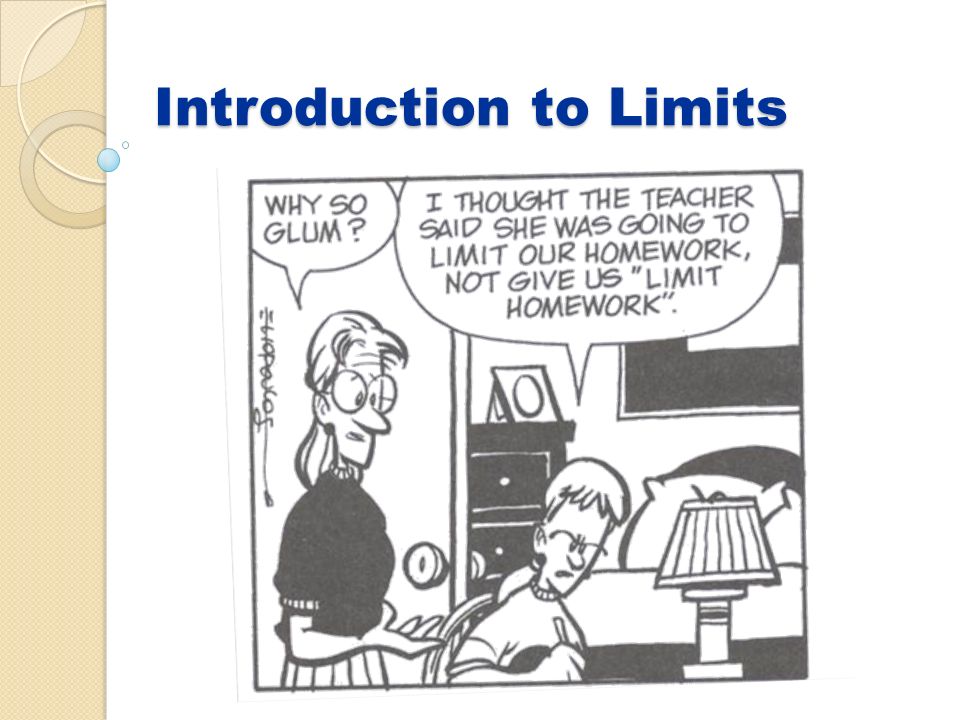 Exercises (continued from last meeting)Define absolute value. State and prove the multiplicative property and the triangle inequality. State and prove, using induction, the extended triangle inequality.  Show that the inequality |a – b| ≥ |a| – |b| (called the difference form of the triangle inequality) follows directly from the triangle inequality. Let sn = c1 cos t + c2 cos 2t +…+ cn cos nt   where   .    Prove that {sn} is bounded by 1.    Let   Guess the limit, L, of the sequence {}.  For which (positive) values of n is       Let   Guess the limit, L, of the sequence {}.  For which (positive) values of n is       Let {bn} be a sequence.  Give the definition of:  {bn}  converges.Define:  {bn} converges to L.       Let   Prove that {zn} converges to a limit L.Let   Prove that {en} converges to a limit L.More on Limits   Prove that if a sequence converges to L, then L is unique.Prove that if {an} is a non-negative sequence converging to 0, the sequence must converge to 0 as well.     Define  an = ∞. Prove that the sequence an = 1+ n2 .  Which of the following sequences tend to ∞?   For those that do, prove it.  (-1)2(-1)n n21+ n2  sin n + ln nProve that the sequence   converges. State the K- Principle.    Using the K- Principle prove that the sequence   converges. Using the K- Principle prove that the sequence   converges. Prove that  Prove that ln(ln n) . Prove that  . Prove the theorem:   Prove that every convergent sequence is bounded.Everything should be made as simple as possible, but not simpler.– Albert Einstein, Reader’s Digest (Oct. 1977)